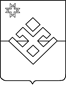   ПОСТАНОВЛЕНИЕАдминистрации  муниципального образования «Бурановское»От 15 июня 2020 года                 с. Яган-Докья                                  №26О признании утратившим силу постановления Администрации муниципального образования «Бурановское» от 28.12.2020 года № 70 «Об утверждении Порядка формирования, утверждения и ведения планов закупок товаров, работ, услуг для обеспечения нужд муниципального образования «Бурановское»Во исполнение требований ст. 17, 21 Федерального закона от 05 апреля 2013 года № 44-ФЗ «О контрактной системе в сфере закупок, товаров, услуг для обеспечения государственных и муниципальных нужд», Федерального закона от 01 мая 2019 г. «О внесении изменений в Федерального закона от 05 апреля 2013 года № 44-ФЗ «О контрактной системе в сфере закупок, товаров, услуг для обеспечения государственных и муниципальных нужд», руководствуясь протестом прокурора Малопургинского района от 02.06.2020 №42-2020/28488, Уставом муниципального образования «Бурановское», Администрация муниципального образования «Бурановское» ПОСТАНОВЛЯЕТ:        1. Признать утратившим силу постановление Администрации муниципального образования «Бурановское» от 28.12.2016 года № 70 «Об утверждении Порядка формирования, утверждения и ведения планов закупок товаров, работ, услуг для обеспечения нужд муниципального образования «Бурановское»       2. Опубликовать настоящее постановление администрации муниципального образования «Бурановское» на официальном сайте поселения.Глава муниципального образования«Бурановское»                                                                              Н.В.Девятова